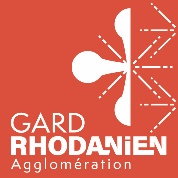 Fiche de posteResponsable travaux « service Eau et Assainissement »ORGANISATIONORGANISATIONEnvironnement du postePôle Environnement / Service Eau et AssainissementFilièreTechniqueGradeTechnicien territorialSupérieur hiérarchique direct (N+1)La cheffe du service eau et assainissementMISSIONS GENERALESInterlocuteur privilégié des 44 communes sur le déroulement des travaux d’eau et d’assainissement.Participe à l’élaboration du programme de travaux annuel à l’échelle de son secteur de référenceSuivi des travaux en collaboration avec les responsables techniques et le technicien du secteurRédaction des consultations et CCTP des marchés publics du service et analyse les offresSuivi du programme des travaux et opérations d’investissement programmées : création, réhabilitation ou renouvellement de réseaux et/ou d’ouvrages d’assainissement et/ou d’eau potable – intervention en tant que maître d’ouvrage depuis la définition du projet jusqu’à la réception du chantier.MISSIONS ET ACTIVITES PRINCIPALESAnimation et pilotage des équipesPilotage des responsables techniques en charge du suivi d’opérations d’investissementPilotage des agents de secteur sur les opérations suivies en directGestion BudgétairePréparation et suivi des budgets des opérations d’investissements en appui du chef de service et de la responsable administrative et financière du serviceSuivi financier du programme d’investissementProgramme d’investissementEn collaboration avec le chef de service :Définir les programmes de travaux pour la réduction des eaux claires parasitesDéfinir les programmes de travaux pour l’amélioration des rendements des réseaux d’eau potableÉtudier les restructurations possibles sur les réseaux afin d'en améliorer le fonctionnementSuivi des opérations d’investissement programméesSuivi du programme d’investissementOrientation des prioritésPréparation de la planification des opérationsSuivi des études et chantiers menés par la Communauté d’AgglomérationCommander et suivre des prestations spécifiques tels que les investigations complémentaires (diagnostics amiante et HAP, études de sol, inspections préalables, ITV, curage, opérations de réception, …Guider et contrôler l'exécution des travaux conformément aux règles de l'art et aux exigences de sécuritéParticiper aux réunions de chantier, aux réceptions des chantiers (dont lotissements privés)Suivre les chantiers et aux opérations de réceptionMissions diversesSuivi des réclamations des particuliers en cas de contentieux et suiviAssistance et conseil auprès des élusCOMPETENCES REQUISESCOMPETENCES REQUISESSavoirs(Connaissances théoriques générales ou spécialisées)Organisation et mise en œuvre de la politique d'exploitation d'eau potable et d'assainissementGestion et exploitation de collecte, de transport, de la distribution et/ou du traitement de l'eau Éléments constitutifs des réseaux humidesTraitement de l’eauTechniques de pose des canalisations et des pièces présentes sur un réseau d'eau ou d'assainissementRisques liés au travail à proximité des réseaux : électrique, gazRègles de base des interventions sur le domaine public (santé et sécurité en matière de chantiers)Normes et règles de sécurité sur les chantiersConnaissance du risque lié à l'amianteRèglementation DT/DICT, AIPR et EPIMaitrise des rôles respectifs des différents acteurs de l’eau et de l’assainissementConnaissance de la commande publique Savoir-faire(Méthodes de travail, connaissances de pratiques et de techniques correspondant à une expérience, habileté maîtrisée)Maitrise les techniques de conduite de projetSait utiliser les logiciels de bureautique (suite Office)Sait utiliser les interfaces-métiers BL (finances), VMap (SIG) Organiser et animer des réunionsSavoir-être(Qualités personnelles liées au comportement de l’agent en situations professionnelles)Avoir de la rigueur et de la méthodeEsprit d’analyse et sens du travail en transversalitéForce de propositionRéactivitéDiplomatie et discrétionAisance relationnelleCONDITIONS D’EXERCICE et RISQUES PROFESSIONNELSCONDITIONS D’EXERCICE et RISQUES PROFESSIONNELSLieu d’exerciceTerritoire de la communauté d’Agglomération du Gard Rhodanien Temps de travail hebdomadaire 35h00Cycle de travail HebdomadaireContraintes liées au poste Travail en bureau ; déplacements sur le terrain, sur les communes ou services de l’étatRequêtes spécifiques nécessaires à l’exercice de la fonction (habilitations, autorisations particulières, permis de conduire…)Permis de conduireAIPR, Habilitation électriquePort des EPIMoyens mis à disposition Véhicule, Téléphone